11pr20 / Trieste 26.05.2020	SPETTABILIAlle Società affiliate F.I.S.R. / F.V.G.Ai Consiglieri di Specialità F.I.S.R. / F.V.G.Ai Delegati Territoriali GO, PN, TS, UDAl C.U.G. F.I.S.R. / F.V.G.Al G.U.R. F.I.S.R. / F.V.G. E p.c.	All’Avv. Zucco Ilaria             (Ass.te G.U.R. / F.V.G.)Oggetto: piattaforma Zoom Meeting Conferencing.Il Comitato Regionale F.I.S.R. Friuli Venezia Giulia, comunica che a partire dal mese di giugno, verrà proposta alle Società affiliate F.I.S.R. / F.V.G. , la piattaforma Zoom Meeting Conferencing, che consente di poter effettuare videochiamate con molti utenti. L’intenzione del C.R., è quella di poter svolgere riunioni a livello regionale e provinciale a carattere generale e per settori.  Le videoconferenze indette e programmate dal Comitato Regionale / Delegazioni Territoriali, riguarderanno informazioni, discussioni e proposte rivolte a tutte le Società affiliate. La piattaforma già sperimentata dalla F.I.S.R. Nazionale con ottimi risultati in audio e video, è a titolo gratuito; l’unica cosa da fare, si dovrà scaricare l’applicazione di Zoom, per poter partecipare alle riunioni.Il C.R. invierà a tutte le Società il giorno prima della riunione, un link da cliccare sopra e in automatico si accederà alla videoconferenza.AVVERTENZAPer scaricare l’applicazione di Zoom: 1-digitare zoom Meeting su google.2- cliccare su Video Conferencing, Web Conferencing, Webinars…3- Zoom Client for Meetings.4- cliccare su download e seguire le istruzioni per l’installazione.In allegato il manuale per l’installazione della piattaforma Zoom Meeting.Si ringrazia per la cortese attenzione e si porgono i più cordiali saluti.Il Pres. Reg. FISR/FVGZorni Maurizio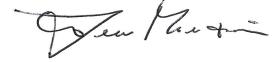 